UNIVERSIDADE FEDERAL DE OURO PRETO INSTITUTO DE CIÊNCIAS SOCIAIS APLICADAS PROGRAMA DE PÓS-GRADUAÇÃO EM ECONOMIA APLICADA Edital PPEA-UFOP - 08/2023 CHAMADA PARA RECREDENCIAMENTO DE DOCENTES PERMANENTES E 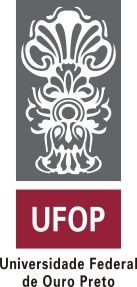 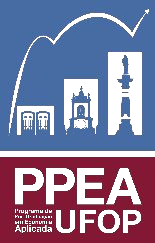 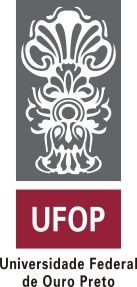 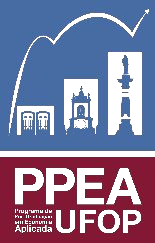 COLABORADORES DO PROGRAMA PÓS-GRADUAÇÃO EM ECONOMIA APLICADA (MESTRADO) ANEXO IFORMULÁRIO DE INSCRIÇÃO - Edital PPEA-UFOP - 08/2023 Nome Completo: ________________________________________________________ Data de Entrada como Professor no PPEA-UFOP:  ____/_____/______ Nomes de Artigos a serem considerados para o recredenciamento: Nomes de Projetos de Pesquisa ou Orientações de Iniciação Cientifica a ser considerados para o recredenciamento: Disciplinas Ministradas concluídas ou em andamento no PPEA-UFOP: Períodos de Afastamento:  _____________________________________________________ASSINATURA DO(A) CANDIDATO(A) Mariana, _____ / _____ / 20____ItemTítuloPeriódico/ISSNAno de publicaçãoEstrato Qualis na Economia123Item Iniciação CientificaProjeto de PesquisaTítuloInício/ Conclusão123Anos (2021, 2022, 2023)Nomes e Códigos das disciplinasItem Descrição Início/Fim. 1 2 